ПРИНЯТ:                                                                                                                          УТВЕРЖДАЮ:На педагогическом совете                                                                                               ЗаведующаяМКДОУ д/с № 432                                                                                                           МКДОУ д/с № 432Протокол № 1                                                                                                                   Терентьева Т.П.от 28 августа 2015 г.                                                                                                         _____________________УЧЕБНЫЙ ПЛАН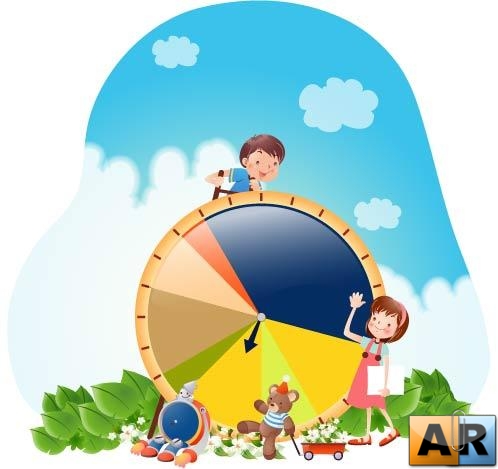 Нормативная база организации образовательного процессаФЕДЕРАЛЬНЫЙ УРОВЕНЬКонвенция о правах ребенка;Конституция Российской Федерации;Инструктивно-методическое письмо Министерства образования РФ № 65/23-16 от 14.03.2000г.  «О гигиенических требованиях к максимальной нагрузке на детей дошкольного возраста в организованных формах обучения»Федеральный закон от  29.12.2012 № 273-ФЗ   «Об образовании в Российской Федерации»Приказ Министерства образования и науки РФ от 30 августа 2013 г. № 1014 “Об утверждении Порядка организации и осуществления образовательной деятельности по основным общеобразовательным программам - образовательным программам дошкольного образования”  Приказ Министерства образования и науки Российской Федерации (Минобрнауки России) от 17 октября 2013 г. N 1155 г. Москва "Об утверждении федерального государственного образовательного стандарта дошкольного образования" ПЛАН действий по обеспечению введения Федерального государственного образовательного стандарта дошкольного образования (утвержден первым заместителем Министерства образования и науки РФ Н.В. Третьяк от 31.12.2013 года) Приказ Министерства образования России от 15.01.2014 N14 "Об утверждении показателей мониторинга системы образования" (Зарегистрировано в Минюсте России 06.03.2014 N 31528)Приказ Министерства образования и науки РФ от 8 апреля 2014 г. N 293 "Об утверждении Порядка приема на обучение по образовательным программам дошкольного образования"Приказ Министерства образования и науки РФ от 14 июня 2013 г. № 462 «Об утверждении Порядка проведения самообследования образовательной организацией» (зарегистрирован в Минюсте РФ 27 июня 2013 г., № 28908).ПИСЬМО  от 20 августа 2014 г. N 08-1104 "О НАПРАВЛЕНИИ МЕТОДИЧЕСКИХ РЕКОМЕНДАЦИЙ ПО ОБЕСПЕЧЕНИЮ ПРАВА НА ПОЛУЧЕНИЕ ДОШКОЛЬНОГО ОБРАЗОВАНИЯ ДЕТЕЙ, ПРИБЫВАЮЩИХ С ТЕРРИТОРИИ УКРАИНЫ"Приказ Министерства образования и науки РФ от 28 мая 2014 г. № 594 “Об утверждении Порядка разработки примерных основных образовательных программ, проведения их экспертизы и ведения реестра примерных основных образовательных программ”Приказ Рособрнадзора от 29.05.2014 N 785 "Об утверждении требований к структуре официального сайта образовательной организации в информационно-телекоммуникационной сети "Интернет" и формату представления на нем информации" (Зарегистрировано в Минюсте России 04.08.2014 N 33423)ПИСЬМО  Минобрнауки РФ Федеральной службы по надзору в сфере образования и науки (от 07.02.2014 года № 01-52-22/05-382)Письмо Министерства образования и науки № 08-249 от 28 февраля 2014 г. «Комментарии к ФГОС дошкольного образования».Приказ Министерства образования и науки РФ от 13 января 2014 г. № 8 «Об утверждении примерной формы договора об образовании по образовательным программам дошкольного образования».Приказ Министерства здравоохранения и социального развития РФ от 26.08.2010 № 761н «Об утверждении Единого квалификационного справочника должностей руководителей, специалистов и служащих». Раздел «Квалификационные характеристики должностей работников образования».Приказ Министерства труда и социальной защиты РФ от 18 октября 2013 г. № 544н «Об утверждении профессионального стандарта «Педагог (педагогическая деятельность в сфере дошкольного, начального общего, основного общего, среднего общего образования) (воспитатель, учитель)».Постановление Главного государственного санитарного врача Российской Федерации от 15 мая 2013 г. № 26 «Об утверждении СанПиН 2.4.1.3049-13 «Санитарно-эпидемиологические требования к устройству, содержанию и организации режима работы дошкольных образовательных организаций».Постановление Правительства Российской Федерации от 5 августа 2013 г. № 662 «Об осуществлении мониторинга системы образования».Постановление Правительства РФ от 15 августа 2013 г. № 706 «Об утверждении Правил оказания платных образовательных услуг».Письмо Департамента государственной политики в сфере общего образования Министерства образования и науки РФ от 10 января 2014 года № 08-10 «О Плане действий по обеспечению введения ФГОС дошкольного образования» (далее – План действий по обеспечению введения ФГОС ДО (№ 08-10)).Письмо Рособрнадзора от 07.02.2014 № 01-52-22/05-382 «О недопустимости требования от организаций, осуществляющих образовательную деятельность по программам дошкольного образования, немедленного приведения уставных документов и образовательных программ в соответствие с ФГОС ДО».Письмо Министерства образования и науки РФ от 10 января 2014 года № 08-5 «О соблюдении организациями, осуществляющими образовательную деятельность, требований, установленных федеральным государственным образовательным стандартом дошкольного образования».Письмо Минобразования России от 17.05.1995 № 61/1912 "О психолого-педагогических требованиях к играм и игрушкам в современных условиях".РЕГИОНАЛЬНЫЙ УРОВЕНЬ Приказ Министерства образования, науки и инновационной политики Новосибирской области №919 от 14.04.2014 г.  «О введении федерального государственного образовательного стандарта дошкольного образования на территории   Новосибирской области»Письмо Минобрнауки Новосибирской области от 08.04.2014 г. «План действий по обеспечению введения ФГОС дошкольного образования на территории Новосибирской области. Письмо Минобрнауки Новосибирской области от 01.04.2014 г.  «План мероприятий («дорожная карта») по введению ФГОС дошкольного образования на территории Новосибирской области».МУНИЦИПАЛЬНЫЙ УРОВЕНЬПРИКАЗ  Главного управления образования города Новосибирска от 01.07.2014 № 655-од  "Об экспертизе Программ развития дошкольных образовательных учреждений города НовосибирскаПриказ Главного управления образования города Новосибирска № 257- у от 26.03.2014 г.  «О введении ФГОС ДО в муниципальных учреждениях города Новосибирска, реализующих программу дошкольного образования»Базисный учебный план, реализующего основную общеобразовательную программу дошкольного образования соответствие с ФГОС ДОДетство: Примерная образовательная программа дошкольного образования /Т. И. Бабаева, А. Г. Гогоберидзе, О. В. Солнцева и др. — СПб.: ООО «ИЗДАТЕЛЬСТВО «ДЕТСТВО-ПРЕСС», 2014.ПРИМЕРНАЯ ОБЩЕОБРАЗОВАТЕЛЬНАЯ ПРОГРАММА ДОШКОЛЬНОГО ОБРАЗОВАНИЯ ОТ РОЖДЕНИЯ ДО ШКОЛЫ  Под редакцией Н. Е. Вераксы, Т. С. Комаровой, М. А. Васильевой и др., «МОЗАИКА-СИНТЕЗ», 2014Филичева Т. Б., Туманова Т. В., Чиркина Г. В. Воспитание и обучение детей дошкольного возраста с общим недоразвитием речи. Программно-методические рекомендации. — М., 2009. Филичева Т. Б., Туманова Т. В., Чиркина Г. В. Программы дошкольных образовательных учреждений компенсирующего вида для детей с нарушениями речи. Коррекция нарушений речи. — М., 2008.Дополнительно включены в непосредственную образовательную нагрузку во второй половине дня театрализованная деятельность, логоритмика, риторика и посещение бассейна.Сетка непосредственной образовательной деятельности составлена на основе философии программы и с учетом санитарно-эпидемиологических требований 2.4.1.3049-13 Согласно санитарно-эпидемиологическим требованиям в середине года (с 7-11 марта) для воспитанников дошкольных групп организуются недельные каникулы, во время которых проводится непосредственная образовательная деятельность только эстетически-оздоровительного цикла МОДЕЛЬ ОБРАЗОВАТЕЛЬНОГО ПРОЦЕССАОрганизация режима пребывания детей в образовательном учреждении Воспитательно-образовательный процесс строится с учетом контингента воспитанников, их индивидуальных и возрастных особенностей, социального заказа родителей.1. При организации воспитательно-образовательного процесса воспитатели используют современные образовательные технологии проектного типа, которые: Включают в себя темы,   реализуемые путем проектной деятельности.Обеспечивают условия для проявления детьми самостоятельности в проектной деятельностиРазрабатывают форму портфолио проектной деятельности. Привлекают родителей к работе над проектами.2. При  организации психолого-педагогического сопровождения воспитанников на основе результатов педагогического мониторинга, воспитатели:Расширяют     игровой    опыт    воспитанников     на    основе    использования инновационных технологий педагогического сопровождения детей.Организовывают    систему    индивидуальной    и    подгрупповой    работы    по воспитанию у детей эмоциональной отзывчивости.Обеспечивают освоение детьми из иноязычных семей навыков коммуникации на русском языке.                                                                                                                                                                                                                                                                                                                                                                                                                                              Построение образовательного процесса на комплексно-тематическом принципе с учетом интеграции образовательных областей дает большие возможности для развития детей. Темы помогают организовать информацию оптимальным способом. У дошкольников появляются многочисленные возможности дли практики, экспериментирования, развития основных навыков, понятийного мышления.Продолжительность НОД:В первой младшей группе (дети от 2 до 3 лет) – 10 минут (по подгруппам);во второй младшей группе (дети от 3 до 4 лет) – 15 минут (по подгруппам);в средней группе (дети от 4 до 5 лет) – 20 минут;в старшей группе (дети от 5 до 6 лет) – 25 минут;в подготовительной группе (дети от 6 до 7 лет) – 30 минут. В середине каждого НОД педагоги проводят физминутку. Предусмотрены перерывы длительностью 10 минут.НОД по ФЭМП, развитию речи, требующие повышенной познавательной активности и умственного напряжения детей, проводятся в первой половине дня и в дни наиболее высокой работоспособности детей (вторник, среда, четверг).  Для профилактики утомления детей указанные занятия сочетаются с физкультурными, музыкальными занятиями и занятиями по рисованию.НОД  физкультурно-оздоровительного и эстетического цикла занимают не менее 50%  общего времени занятий.Домашнее задание воспитанникам дошкольного учреждения не задается.Планирование непосредственной образовательной деятельностиСовместная образовательная деятельность в режимные моментыСамостоятельная деятельность детей в режимных моментах (самостоятельной деятельности детей 3-7 лет (игры, подготовка к образовательной деятельности, личная гигиена) в режиме дня отводится не менее 3-4х часов) Организация физического воспитанияЦЕЛЬ: Формирование у детей здорового образа жизни, его направленность на укрепление здоровья, физического, психического развития и эмоционального благополучия ребенкаПРИНЯТ:                                                                                                                     УТВЕРЖДАЮ:На педагогическом совете                                                                                         ЗаведующаяМКДОУ д/с № 432                                                                                                     МКДОУ д/с № 432Протокол № 1                                                                                                             Терентьева Т.П.от 28 августа 2015 г.                                                                                                   _____________________РЕЖИМ ДНЯ№ Вид деятельностиПериодичность Периодичность Периодичность Периодичность Периодичность Периодичность Периодичность Периодичность Периодичность Периодичность № Вид деятельностиПервая мл. группаПервая мл. группаПервая мл. группаВторая мл. группаВторая мл. группаВторая мл. группаСредняя группаСредняя группаСтаршая группаПодготовительная группаФизическое развитиеФизическое развитиеФизическое развитиеФизическое развитиеФизическое развитиеФизическое развитиеФизическое развитиеФизическое развитиеФизическое развитиеФизическое развитиеФизическое развитиеФизическое развитие1.1.Двигательная деятельность в помещении3 раза в неделю3 раза в неделю3 раза в неделю3 раза в неделю2 раза в неделю2 раза в неделю2 раза в неделю2 раза в неделю2 раза в неделю2 раза в неделю1.2.Двигательная деятельность на прогулке----1 раз в неделю1 раз в неделю1 раз в неделю1 раз в неделю1 раз в неделю1 раз в неделюРечевое развитиеРечевое развитиеРечевое развитиеРечевое развитиеРечевое развитиеРечевое развитиеРечевое развитиеРечевое развитиеРечевое развитиеРечевое развитиеРечевое развитиеРечевое развитие2.1.Развитие речи1 образовательная ситуация1 образовательная ситуация1 образовательная ситуация1 образовательная ситуация1 образовательная ситуация1 образовательная ситуация1 образовательная ситуация1 образовательная ситуация1 образовательная ситуация1 образовательная ситуация2.2.Подготовка к обучению грамоте1 образовательная ситуация1 образовательная ситуация1 образовательная ситуацияПознавательное развитиеПознавательное развитиеПознавательное развитиеПознавательное развитиеПознавательное развитиеПознавательное развитиеПознавательное развитиеПознавательное развитиеПознавательное развитиеПознавательное развитиеПознавательное развитиеПознавательное развитие3.1.Познавательно-исследовательская деятельность (Исследование объектов живой и неживой природы, экспериментирование. Познание предметного и социального мира, освоение безопасного поведения)1 образовательная ситуация1 образовательная ситуация1 образовательная ситуация1 образовательная ситуация1 образовательная ситуация1 образовательная ситуация1 образовательная ситуация2 образовательные ситуации2 образовательные ситуации2 образовательные ситуации3.2.Математическое и сенсорное развитие1 образовательная ситуация1 образовательная ситуация1 образовательная ситуация1 образовательная ситуация1 образовательная ситуация1 образовательная ситуация1 образовательная ситуация1 образовательная ситуация1 образовательная ситуация2 образова-тельные ситуацииХудожественно-эстетическое развитиеХудожественно-эстетическое развитиеХудожественно-эстетическое развитиеХудожественно-эстетическое развитиеХудожественно-эстетическое развитиеХудожественно-эстетическое развитиеХудожественно-эстетическое развитиеХудожественно-эстетическое развитиеХудожественно-эстетическое развитиеХудожественно-эстетическое развитиеХудожественно-эстетическое развитиеХудожественно-эстетическое развитие4.1.Рисование 1 раз в неделю1 раз в неделю1 раз в неделю1 раз в неделю1 раз в неделю1 раз в неделю1 раз в неделю2 раза в неделю2 раза в неделю2 раза в неделю4.2.Лепка, аппликация, конструирование1 раз в неделю1 раз в неделю1 раз в неделю1 раз в неделю1 раз в неделю1 раз в неделю1 раз в неделю1 раз в неделю1 раз в неделю1 раз в неделю4.3.Музыкальная деятельность2 раза в неделю2 раза в неделю2 раза в неделю2 раза в неделю2 раза в неделю2 раза в неделю2 раза в неделю2 раза в неделю2 раза в неделю2 раза в неделюВсего в неделю10 образова-тельных ситуаций10 образова-тельных ситуаций10 образова-тельных ситуаций10 образова-тельных ситуаций10 образова-тельных ситуаций10 образова-тельных ситуаций10 образова-тельных ситуаций10 образова-тельных ситуаций13 образова-тельных ситуаций14 образова-тельных ситуацийВСЕГО (СанПин)100 минут100 минут100 минут150 минут150 минут150 минут200 минут200 минут325 минут420 минутФормы образовательной деятельности в режимных моментахКоличество форм образовательной деятельности и культурных практик в неделюКоличество форм образовательной деятельности и культурных практик в неделюКоличество форм образовательной деятельности и культурных практик в неделюКоличество форм образовательной деятельности и культурных практик в неделюКоличество форм образовательной деятельности и культурных практик в неделюФормы образовательной деятельности в режимных моментахПервая мл. группаВторая мл. группаСредняя группаСтаршая группаПодготовит. группаОбщение Общение Общение Общение Общение Общение Ситуация общения воспитателя с детьми и накопления положительного социально-эмоционального опытаЕжедневно Ежедневно Ежедневно Ежедневно Ежедневно Беседы и разговоры с детьми по их интересамЕжедневноЕжедневноЕжедневноЕжедневноЕжедневноИгровая деятельность, включая сюжетно-ролевую игру с правилами и другие виды игрИгровая деятельность, включая сюжетно-ролевую игру с правилами и другие виды игрИгровая деятельность, включая сюжетно-ролевую игру с правилами и другие виды игрИгровая деятельность, включая сюжетно-ролевую игру с правилами и другие виды игрИгровая деятельность, включая сюжетно-ролевую игру с правилами и другие виды игрИгровая деятельность, включая сюжетно-ролевую игру с правилами и другие виды игрИндивидуальные игры с детьми (сюжетно-ролевая, режиссерская, игра-драматизация, строительно-конструктивные игры)ЕжедневноЕжедневноЕжедневно3 раза в неделю3 раза в неделюСовместная игра воспитателя и детей (сюжетно-ролевая, режиссерская, строительно-конструктивные игры)2 раза в неделю2 раза в неделю3 раза в неделю2 раза в неделю2 раза в неделюТеатрализованные игры (детская студия)1 раз в 2 недели1 раз в 2 недели1 раз в 2 недели1 раз в 2 недели1 раз в 2 неделиДосуг здоровья и подвижных игр1 раз в 2 недели1 раз в 2 недели1 раз в 2 недели1 раз в 2 недели1 раз в 2 неделиПодвижные игрыЕжедневноЕжедневноЕжедневноЕжедневноЕжедневноПознавательная и исследовательская деятельностьПознавательная и исследовательская деятельностьПознавательная и исследовательская деятельностьПознавательная и исследовательская деятельностьПознавательная и исследовательская деятельностьПознавательная и исследовательская деятельностьСенсорный игровой и интеллектуальный тренинг («Школа мышления»)1 раз в 2 недели1 раз в 2 недели1 раз в 2 недели1 раз в 2 недели1 раз в 2 неделиОпыты, эксперименты, наблюдения (в том числе экологической направленности)1 раз в 2 недели1 раз в 2 недели1 раз в 2 недели1 раз в 2 недели1 раз в 2 неделиНаблюдения за природой (на прогулке)Ежедневно Ежедневно Ежедневно Ежедневно Ежедневно Формы творческой активности, обеспечивающей художественно-эстетическое развитие детейФормы творческой активности, обеспечивающей художественно-эстетическое развитие детейФормы творческой активности, обеспечивающей художественно-эстетическое развитие детейФормы творческой активности, обеспечивающей художественно-эстетическое развитие детейФормы творческой активности, обеспечивающей художественно-эстетическое развитие детейФормы творческой активности, обеспечивающей художественно-эстетическое развитие детейМузыкально-театральная гостиная1 раз в 2 недели1 раз в 2 недели1 раз в неделю1 раз в неделю1 раз в неделюТворческая мастерская (рисование, лепка, художественный труд по интересам)1 раз в неделю1 раз в неделю1 раз в неделю1 раз в неделю1 раз в неделюЧтение литературных произведенийЕжедневноЕжедневноЕжедневноЕжедневноЕжедневноСамообслуживание и элементарный бытовой трудСамообслуживание и элементарный бытовой трудСамообслуживание и элементарный бытовой трудСамообслуживание и элементарный бытовой трудСамообслуживание и элементарный бытовой трудСамообслуживание и элементарный бытовой трудСамообслуживание ЕжедневноЕжедневноЕжедневноЕжедневноЕжедневноТрудовые поручения (индивидуально и подгруппами)ЕжедневноЕжедневноЕжедневноЕжедневноЕжедневноТрудовые поручения (общий и совместный труд)--1 раз в неделю1 раз в 2 недели1 раз в 2 неделиРежимные моментыРежимные моментыПервая мл. группаВторая мл. группаСредняя группаСтаршая группаПодготовит. группаИгры, общения, деятельность по интересамОт 10 до 50 минутОт 10 до 50 минутОт 10 до 50 минутОт 10 до 50 минутОт 10 до 50 минутСамостоятельные игры в первой половине дня20 минут20 минут15 минут15 минут15 минутПодготовка к прогулке, самостоятельная деятельность на прогулкеОт 60 до 90 минутОт 60 до 90 минутОт 60 до 90 минутОт 60 до 100 минутОт 60 до 100 минутСамостоятельные игры, досуги, общение и деятельность по интересам во 2-й половине дняДо 40 минутДо 40 минутДо 30 минутДо 30 минутДо 30 минутПодготовка к прогулке, самостоятельная деятельность на прогулкеДо 40 минутДо 40 минутДо 30 минутДо 30 минутДо 30 минутИгры перед уходом домойОт 15 до 50 минутОт 15 до 50 минутОт 15 до 50 минутОт 15 до 50 минутОт 15 до 50 минутФормы организацииФормы организацииВторая мл. группаСредняя группаСтаршая группаПодготовит. группаФизкультурно-оздоровительные мероприятия в ходе выполнения режимных моментовФизкультурно-оздоровительные мероприятия в ходе выполнения режимных моментовФизкультурно-оздоровительные мероприятия в ходе выполнения режимных моментовФизкультурно-оздоровительные мероприятия в ходе выполнения режимных моментовФизкультурно-оздоровительные мероприятия в ходе выполнения режимных моментовФизкультурно-оздоровительные мероприятия в ходе выполнения режимных моментов1.1.Утренняя гимнастикаЕжедневно5-6 минутЕжедневно6-8 минутЕжедневно8-10 минутЕжедневно10-12 минут1.2.Физкультминутки Ежедневно по мере необходимости (до 3 минут)Ежедневно по мере необходимости (до 3 минут)Ежедневно по мере необходимости (до 3 минут)Ежедневно по мере необходимости (до 3 минут)1.3.Игры и физические упражнения на прогулкеЕжедневно6-10 минутЕжедневно10-5 минутЕжедневно15-20 минутЕжедневно20-30 минут1.4.Закаливающие процедурыЕжедневно после дневного снаЕжедневно после дневного снаЕжедневно после дневного снаЕжедневно после дневного сна1.5.Дыхательная гимнастикаЕжедневно после дневного снаЕжедневно после дневного снаЕжедневно после дневного снаЕжедневно после дневного сна1.6.Плавание --1 раз в неделю по 20-30 минут1 раз в неделю по 20-30 минутФизкультурные занятияФизкультурные занятияФизкультурные занятияФизкультурные занятияФизкультурные занятияФизкультурные занятия2.1.Физкультурные занятия в спортивном зале3 раза по 15 минут2 раза по 20 минут2 раза по 25 минут2 раза по 30 минут2.2.Физкультурные занятия на прогулке-1 раз в неделю по 20 минут1 раз в неделю по 25 минут1 раз в неделю по 30 минут2.3.Логоритмика 1 раз в неделю 10-15 мин (в коррекционных группах)1 раз в неделю 10-15 мин (в коррекционных группах)Спортивный досугСпортивный досугСпортивный досугСпортивный досугСпортивный досугСпортивный досуг3.1.Самостоятельная двигательная деятельностьЕжедневно под руководством воспитателя (продолжительность определяется в соответствии с индивидуальными особенностями ребенка)Ежедневно под руководством воспитателя (продолжительность определяется в соответствии с индивидуальными особенностями ребенка)Ежедневно под руководством воспитателя (продолжительность определяется в соответствии с индивидуальными особенностями ребенка)Ежедневно под руководством воспитателя (продолжительность определяется в соответствии с индивидуальными особенностями ребенка)3.2.Спортивные досуги и развлечения1 раз в кварталраз в месяцраз в месяцраз в месяц3.3.Дни здоровья1 раз в квартал1 раз в квартал1 раз в квартал1 раз в кварталСамостоятельная двигательная деятельностьСамостоятельная двигательная деятельностьСамостоятельная двигательная деятельностьСамостоятельная двигательная деятельностьСамостоятельная двигательная деятельностьСамостоятельная двигательная деятельность4.1.Самостоятельное использование физкультурного и спортивно-игрового оборудованияЕжедневноЕжедневноЕжедневноЕжедневно4.2.Самостоятельные подвижные и спортивные игрыЕжедневноЕжедневноЕжедневноЕжедневноРежимные моменты1-ая младшая группа2-ая младшая группаСредняя группаСтаршая группаПодготовительная группаПриём детей, игры, дежурство, утренняя гимнастика7.00 – 8.207.00 – 8.207.00 – 8.257.00 – 8.307.00 – 8.35Подготовка к завтраку, завтрак8.10 – 8.308.20 – 8.408.25 – 8.558.30 – 8.558.40 – 8.55Игровая деятельность, подготовка к непосредственно образовательной деятельности8.30 – 9.008.55 – 9.208.40 – 9.008.40 – 9.008.50 – 9.00Непосредственно образовательная деятельность8.45-9.10-9.209.00 – 10.009.00 – 10.109.00 – 10.409.00 – 11.10Прогулка (игры, наблюдения, труд)9.20 – 11.3010.00 – 12.1010.10 – 12.2010.40 – 12.4011.00 – 12.50Подготовка к обеду, обед11.45 – 12.2012.20 – 12.5012.30 – 13.0012.40 – 13.1012.55 – 13.15Подготовка ко сну, дневной сон12.20 – 15.0012.35 – 15.0013.00 – 15.0013.10 – 15.1013.15 – 15.15Постепенный подъём, оздоровительные и гигиенические процедуры15.00 – 15.1515.00 – 15.1515.00 – 15.2015.10 – 15.2015.15 – 15.25Полдник15.15 – 15.2515.15 – 15.3515.20 – 15.3515.20 – 15.3515.25 – 15.35Игры, совместная и самостоятельная и образовательная  деятельность15.25 – 15.5015.35 – 16.0515.35 – 16.1015.35 – 16.1015.45 – 16.10Прогулка (игры, наблюдения, труд)16.00 – 17.5016.05 – 17.5516.10 – 18.0016.10 – 18.1016.10 – 18.10Подготовка к ужину, ужин18.00 – 18.2518.05 – 18.3018.10 – 18.3518.20 – 18.4518.20 – 18.45Подготовка к прогулке, прогулка, уход домой18.25 – 19.0018.30 – 19.0018.35 – 19.0018.45 – 19.0018.45 – 19.00